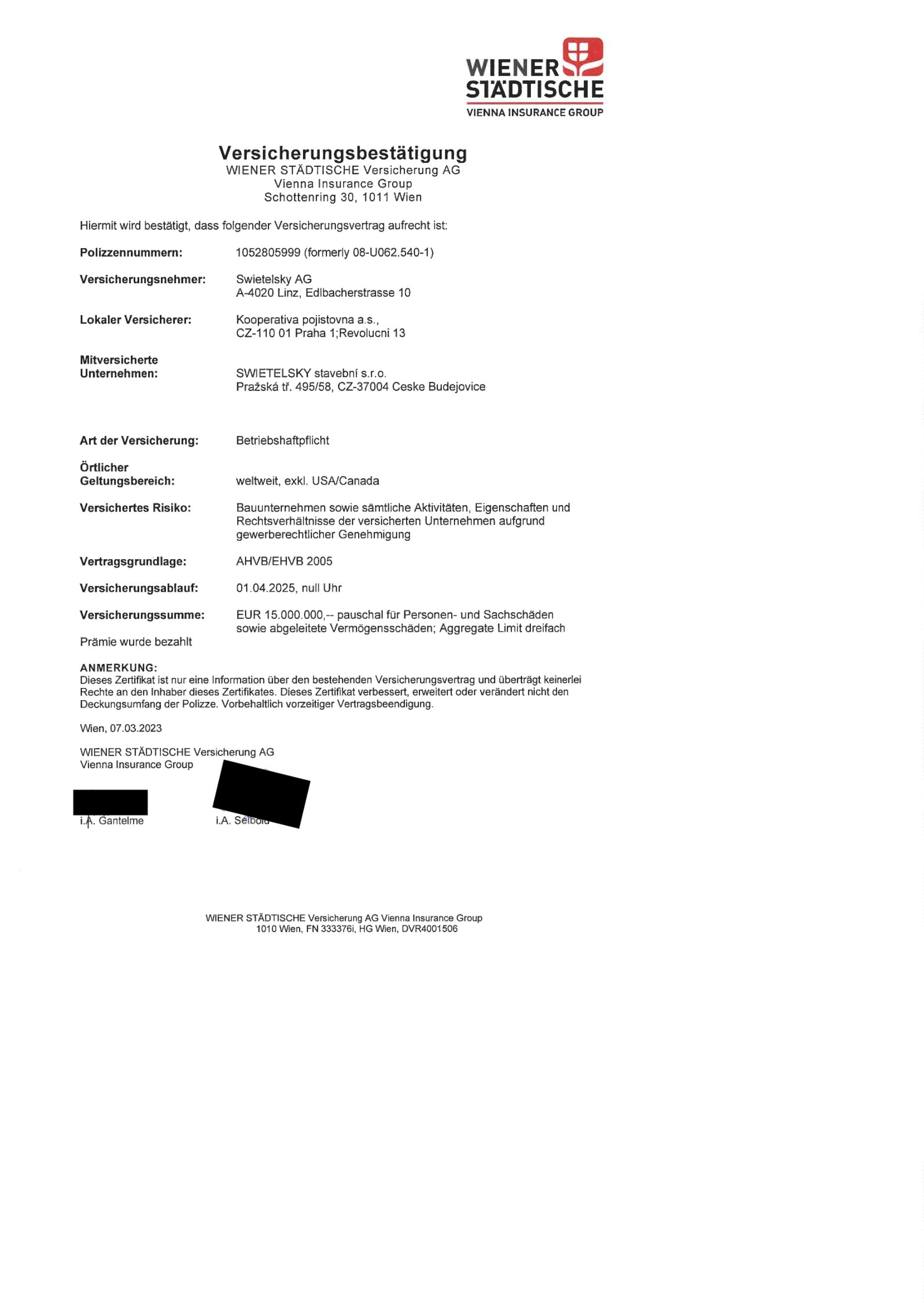 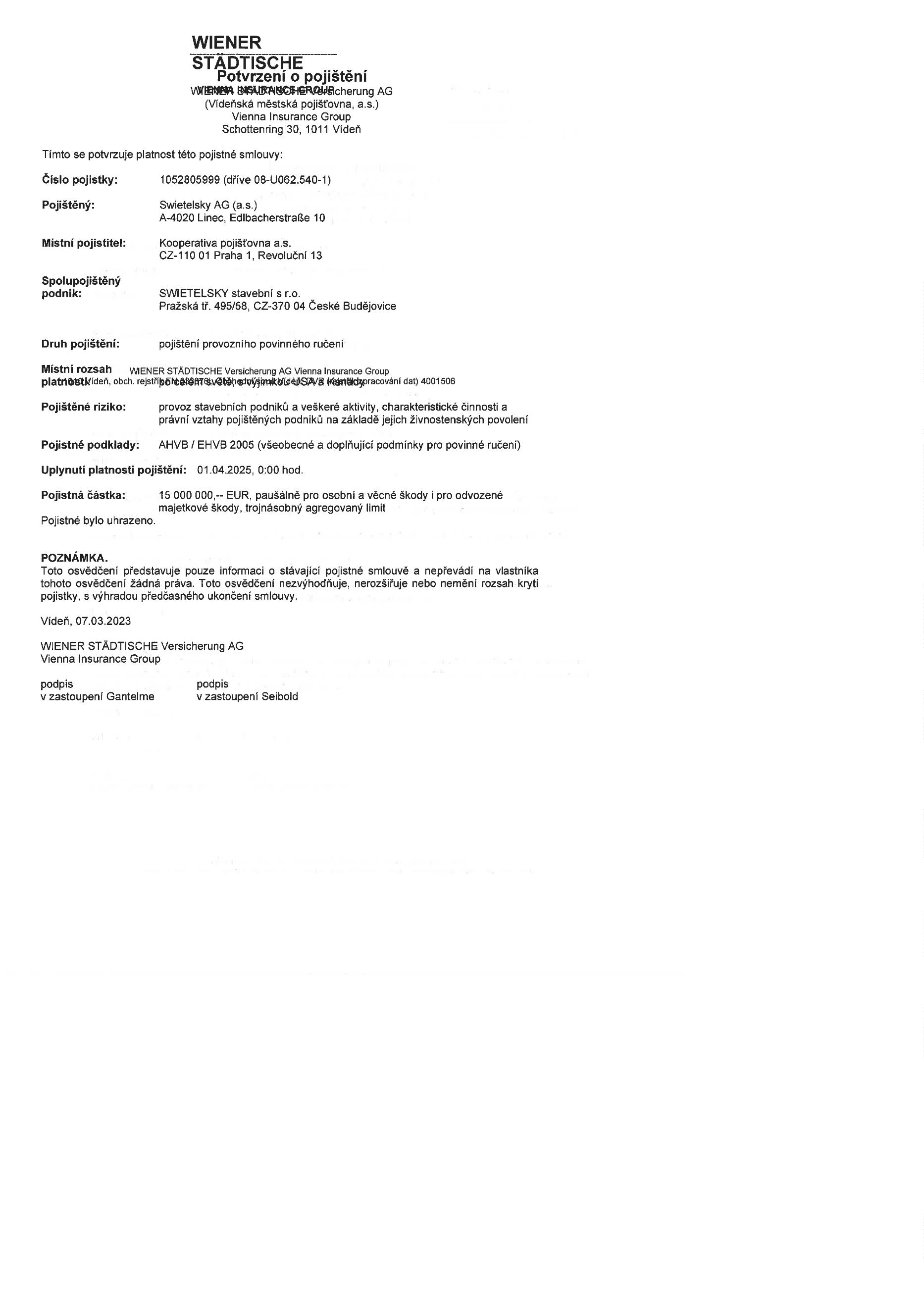 Doložka z konverze dokumentu do elektronické podoby – na žádostDokument potvrzeni_pojisteni_wiener_stadtische.pdf vznikl převedením listinného dokumentu do elektronického dokumentu pod pořadovým číslem156470180-424119-230417091632. Vzniklý dokument obsahem odpovídá vstupnímu dokumentu. Počet stran dokumentu: 2Vstup neobsahoval viditelný prvek, který nelze plně přenést na výstup.Konverzi provedl subjekt: Mgr. JARMILA HOLBOVÁ, advokátka, IČ: 74404857Pracoviště: Mgr. JARMILA HOLBOVÁ, advokátkaDatum vyhotovení: 17.04.2023Jméno a příjmení osoby, která konverzi provedla: JARMILA HOLBOVÁPoznámka:Konverzí dokumentu se nepotvrzuje správnost a pravdivost údajů obsažených v dokumentu ajejich soulad s právními předpisy. Kontrolu doložky lze provést v centrální evidenci doložekna adrese https://www.czechpoint.cz/overovacidolozky .156470180-424119-230417091632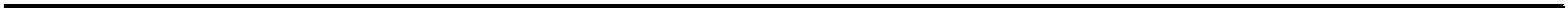 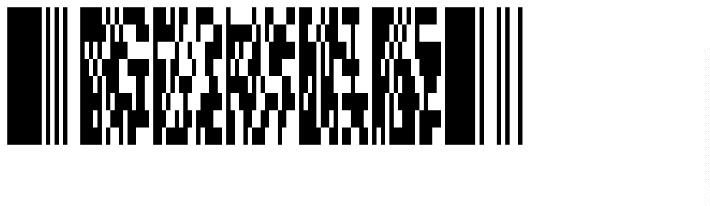 